СУМСЬКА МІСЬКА РАДАVIII СКЛИКАННЯ ХІ СЕСІЯРІШЕННЯНа виконання рішення Сумської міської ради від 24 квітня 2019 року               № 4990-МР «Про початок реорганізації Піщанської  сільської ради шляхом приєднання до Сумської міської ради», розглянувши поданий комісією з реорганізації  Піщанської сільської ради передавальний акт, відповідно до статті 107 Цивільного Кодексу України, статті 8 Закону України «Про добровільне об’єднання територіальних громад», враховуючи протокол засідання постійної комісії з питань законності, взаємодії з правоохоронними органами, запобігання та протидії корупції, місцевого самоврядування, регламенту, депутатської діяльності та етики, з питань майна комунальної власності та приватизації від 08.09.2021 № 14, керуючись статтею 25 та частиною п’ятою статті 60 Закону України «Про місцеве самоврядування в Україні», Сумська міська радаВИРІШИЛА:1. Затвердити передавальний акт Піщанської сільської ради Сумського району Сумської області згідно з додатком до цього рішення.2. Передати майно, зазначене в додатку 1 до передавального акта, в оперативне управління та на баланс Департаменту інфраструктури міста Сумської міської ради.3. Передати майно, зазначене в додатку 2 до передавального акта, в оперативне управління та на баланс комунальному підприємству електромереж зовнішнього освітлення «Міськсвітло» Сумської міської ради.4. Піщанській сільській раді Сумського району Сумської області                     (Саченко М.В.) зняти з балансу майно, зазначене в додатках до передавального акта, у порядку, визначеному чинними нормативно-правовими актами.5. Департаменту інфраструктури міста Сумської міської ради (Журба О.І.) прийняти на балансовий облік майно, зазначене в додатку 1 до передавального акта, у порядку, визначеному чинними нормативно-правовими актами.6. Комунальному підприємству електромереж зовнішнього освітлення «Міськсвітло» Сумської міської ради (Велитченко Е.В.) прийняти на балансовий облік майно, зазначене в додатку 2 до передавального акта, у порядку, визначеному чинними нормативно-правовими актами.7. Координацію виконання рішення покласти на заступника міського голови з питань діяльності виконавчих органів ради Войтенка М.Г.Секретар Сумської міської ради		   			         Олег РЄЗНІК Виконавець: Чайченко О.В.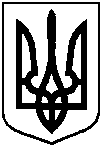 від 29 вересня 2021 року № 1916 – МРм. СумиПро затвердження передавального акта щодо передачі майна Піщанської сільської ради Ковпаківського району м. Суми Сумської області, яка припиняється в результаті реорганізації шляхом приєднання до Сумської міської ради